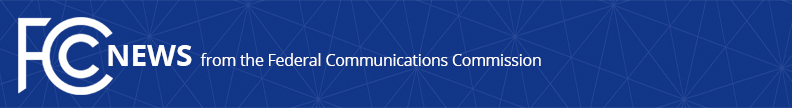 Media Contact: Robin Colwell, (202) 418-2300Robin.Colwell@fcc.govFor Immediate ReleaseSTATEMENT OF COMMISSIONER MICHAEL O’RIELLY ON COMMITTEE APPROVAL OF FCC PROCESS REFORM ACTWASHINGTON, April 27, 2016. — I commend Senator Heller for his longstanding leadership on FCC process reform, an issue I have pursued avidly during my time at the Commission, and appreciate his work leading to today’s Senate Commerce Committee approval of the FCC Process Reform Act.  While I generally defer to Congress’ deliberation on legislation, it seems appropriate to share my thoughts that the bill would improve transparency, efficiency, and accountability for an agency that sorely needs it.  Senator Heller’s legislation would not impede Commission deliberations or decision-making in any way.  Rather, it would ensure more reasoned and thoughtful consideration of Commission proposals by those inside and outside the agency. -- ###
Office of Commissioner Mike O’Rielly: (202) 418-2300Twitter: @mikeofccwww.fcc.gov/leadership/michael-oriellyThis is an unofficial announcement of Commission action.  Release of the full text of a Commission order constitutes official action.  See MCI v. FCC, 515 F.2d 385 (D.C. Cir. 1974).